*EMCC logo not subject to CCBY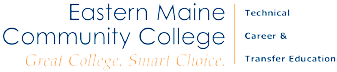 DGD 231 – Printing and PublishingAssignment 09Interactive PDFCreate a 4 page interactive pdf document about your work in the Graphic Program at EMCC.Include the following:• 2 Master Pages; Use 1 for page 1 & 4, and a second Master for pages 2 & 3. Include page #’s on pages 2 & 3.•  2 Paragraph Styles•  2 Character Styles•  Page Transitions• Buttons to go to next page• Buttons to go to page 1• A valid Hyperlink to [instructor determine]Include photography and vector art in your design. Create your own buttons. Use examples of your completed assignments from classes taken at EMCC.Save all files in a folder (Assignment 9_yourname) in your dropbox folder for this class. Print out the first page to hand in (include your name on this handed in page...).Due April 20th at 10 am.Grading:10 points for each completed, working task above.This workforce product was funded in part by a grant awarded by the U.S. Department of Labor’s Employment and Training Administration. The product was created by the grantee and does not necessarily reflect the official position of the U.S. Department of Labor. The Department of Labor makes no guarantees, warranties, or assurances of any kind, express or implied, with respect to such information, including any information on linked sites, and including, but not limited to accuracy of the information or its completeness, timeliness, usefulness, adequacy, continued availability or ownership. 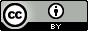 This work by Eastern Maine Community College is licensed under a Creative Commons Attribution 4.0 International License